"АРМЕЙСКИЙ ЭКСПРЕСС"Звучит песня Л. Агутина "Граница".Лена. 23 февраля… Празднику уже более 80 лет. Более восьмидесяти лет сильная половина человечества отмечает праздник силы, выносливости, патриотизма и добра. В ознаменование победы над немецкими захватчиками под Нарвой и Псковом 23 февраля 1918 года был издан декрет о праздновании Дня Красной Армии, впоследствии он был переименован в День Советской Армии и Военно-морского Флота, и вот уже несколько лет он празднуется как День Защитника Отечества. Издавна в России профессия военного была одной из самых уважаемых и почётных. Служить Отечеству это оберегать мирную жизнь нашего народа, это хранить честь и достоинство своей Родины.Аня. Слово "армия" происходит от латинского слова "armo" "вооружаю". Но не только оружием сильна армия, она сильна стойкостью и храбростью своих солдат. Около семидесяти лет назад наша Советская Армия разгромила войска Гитлера и освободила Европу от фашистских захватчиков.Лена. А сегодня мы поздравляем будущих защитников нашей Родины, наших мальчиков!	- Поздравление от девочек. 1. Наши юные мужчины,
Мы поздравить вас спешим.
Пожелать хотим здоровья,
Дружбы крепкой, много сил. (Галя В.)2. Мы пожелаем вам навек:Чтоб в жизни не робелось,Пусть будет с вами навсегдаМальчишеская смелость! (Аня М,)3. Чтобы в спорте и в учёбе
Всегда были лучше всех.
И во всех делах отныне
Был заслуженный успех. (Полина Ю.)

4. Мы желаем вам везения
И желаний исполнения.
Все девчонки без стеснения
Шлют свои вам поздравления. (Алина Л.)5. Сегодня от души вас поздравляемМы с праздником российских всех солдат!Хоть вы пока мальчишки, всем желаемУспехов вам, здоровья и наград! (Карина)6. Каждый мальчик наш когда-тоСтанет доблестным солдатом.Будет мужественным, смелым,Ловким, сильным и умелым!И поверьте нам тогдаВойн не будет никогда! (Ксюша К.)7. И еще пускай крепчаетСила в теле молодом,Чтобы нас вы защищалиИ сегодня, и потом!(Аня К.)<<<Вручение подарков мальчикам>>>Лена. Также мы хотим поздравить С Днем Защитника Отечества и наших учителей: Олега Николаевича и Дмитрия Александровича!В этот мужества праздник и доблести
Наших слов поздравлений не счесть.
И спасибо мы скажем вам с гордостью
За отвагу, за смелость и честь.
Пусть все сбудутся ваши желания,
Поздравляем мы вас вновь и вновь.
Точно так, как вы дарите знания
Пусть вам дарят добро и любовь.  (Лена Е.)<<<вручение календарей учителям>>>Аня Они служили в армии. А знаете ли вы в каких войсках? мы вам сейчас  подскажем!Лена	Олег Николаевич служил в специальных войсках, предназначенных для обеспечения связью и управления войсками.( Связист)Аня. Чтобы узнать в каких войсках служил Дмитрий Александрович давайте отгадаем загадку:Снова в бой машина мчится,	Режут землю гусеницы,	Та машина в поле чистом	Управляется…   (Танкистом)Лена. Сегодняшняя конкурсная программа "Армейский калейдоскоп" посвящена защитникам Отечества. Соревнуются две команды. Связисты и Танкисты. Аня Просим вас разделиться на команды. Лена. А сейчас давайте представим наше жюри. Жюри будет учитывать правильность, чёткость, полноту ответов на вопросы, которые будут задаваться. Итак, первый конкурс командам будут задаваться по очереди вопросы. Если же команда не знает ответа на вопрос, то право ответа переходит другой команде. За каждый правильный ответ команда получит по 1 баллу."Интеллектуальная викторина"
Богатырь земли родной
И защитник слабых,
Одержал победу он 
В злом бою кровавом. 
Соловья - разбойника
Он служить заставил,
Тот чинить разбой и зло
Навсегда оставил.(Вопросы по очереди. начиная с Лены)Назовите имя богатыря. (Илья Муромец) Как зовут трех богатырей, изображенных на картине Виктора Васнецова "Три богатыря"? (Илья Муромец, Алеша Попович, Добрыня Никитич) Почему Алешу назвали Поповичем? (Попович поповский сын) Почему Илью прозвали Ильей Муромцем? (Он был родом "из города Мурома да из села Карачарова".) Кто является создателем российской армии? (Петр I) Кто является создателем российского флота? (Петр I) С помощью какого приспособления можно защититься от ядовитых газов? (Противогаз) Как называют стрелка, владеющего искусством меткой стрельбы? (Снайпер) Как называется приспособление, удерживающее судно во время стоянки? (Якорь) Что означает слово "таран"? (Удар корпусом танка, корабля или самолета.) II конкурс"Выдающихся людей надо знать в лицо"Лена. Перед вами шесть ячеек. За которыми находятся портреты выдающихся людей России, сделавших очень много для того, чтобы мы гордились своей страной, ее людьми, армией. Вам необходимо назвать их имена. Дополнительные баллы команда получит, если перечислит заслуги военных перед Родиной. Сначала 2-я команда называет номер ячейки, затем 1-я команда и так далее. Каждый правильный ответ оценивается в 4 балла.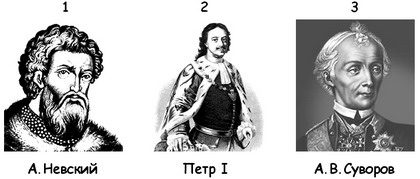 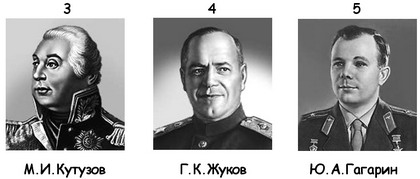 2 заданиеАня. Здорово! А сейчас будет зачитывается фраза, произнесенная одним из этих людей и ставшая впоследствии крылатой. Вам необходимо определить, кому она принадлежит. Правильный ответ оценивается так же в 4 балла."Побеждают не числом, а умением". (А.В. Суворов) Кто перед началом очень ответственного задания сказал: "Поехали!" (Ю.А. Гагарин) "Промедление смерти подобно". (Петр I) "Кто к нам с мечом придет, тот от меча и погибнет". (Александр Невский) Тяжело  в учении-легко в бою  ( А.В.Суворов)III конкурс"Военная подготовка"1 заданиеЛена. Первая часть военной подготовки армрестлинг. Так же приглашаем по одному человеку от команды. Победитель 5 баллов положит в копилку своей команды.2 заданиеАня  А теперь мы выясним, все ли мальчики помогают дома мамам (На столах лежат сырые картофель, морковь. Овощи требуется почистить. Каждый мальчик в команде чистит 1 картофелину или 1 морковь. Члены жюри сравнивают очищенные овощи и определяют победителя. Учитывается скорость и качество).3 задание.Лена  Каждый солдат должен уметь пришить пуговицу, постирать  свои вещи и т. д. Вот мы сейчас и посмотрим, чья команда пришьет  пуговицы качественно и быстро. Участники команд по очереди  пришивают пуговицы, а жюри оценивает их работу.4 задание. «Попади в цель».Аня  А сейчас мы проверим на сколько у наших мальчиков развита меткость! У каждого мальчика по листу бумаги. Вы должны сделать из этого листа «снаряд»(т.е. скомкать его) и попасть в ведро. Все игроки бросают по одному разу. Потом подсчитаем сколько будет точных «выстрелов».IV конкурс"Военный кроссворд"Лена.Вам предстоит разгадать кроссворд, содержащий несколько военных терминов. За каждое правильно отгаданное слово - 2 балла. Начинаем с первой команды.(вопросы по очереди начиная с лены)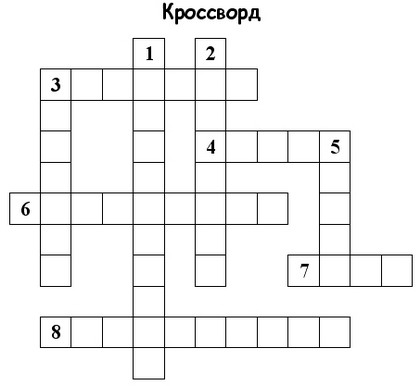 По вертикали:1. Основной закон страны.2. Винтовка с укороченным стволом.3. Древнегреческий герой, уязвимым местом которого была пятка.5. Гараж для самолётов.По горизонтали:3. Оружие, изобретённое Калашниковым.4. Наступление с криком "Ура!"6. Спорт, характеризующий восхождение на горные вершины.7. Неприятель.8. Род войск "бог" войны.Ответы:По вертикали: 1. Конституция. 2. Карабин. 3. Ахиллес. 4. Ангар.По горизонтали: 3. Автомат. 4. Атака. 6. Альпинизм. 7. Враг. 8. Артиллерия. VI конкурсЛюбовное послание.Аня. И последний конкурс «Любовное послание». Вам (командам) необходимо досочинить послание Даме Сердца! 1. — Твои глаза, как два алмаза...2. — Ты хороша, как звездочка в ночи…Лена. А пока наши защитники пишут послание, поиграем с залом. Проверим на сколько девочки знают про армию!(загадки по очереди начиная с Ани)Он готов в огонь и бой,
Защищая нас с тобой.
Он в дозор идёт и в град,
Не покинет пост.(Солдат)«Там, где мы, там — победа!» -
Девиз наш славный, боевой.
Мы с моря на берег из века,
Бежали «каменной» стеной!(Морская пехота)Можешь ты солдатом стать,
Плавать, ездить и летать,
А в строю ходить охота –
Ждёт тебя, солдат, ...(Пехота) У нас есть «Тополь», «Тополь-М»,
Не Флоре служим мы совсем.
Стоим на страже мы страны,
Чтоб больше не было войны.(Ракетные войска)В эту пятницу опять
С папой в тир идём стрелять,
Чтоб до Армии я смог
Стать, как «Ворошиловский …»!
(СТРЕЛОК)Я служу сейчас на флоте,
Слух хороший у меня.
Есть такой же и в пехоте —
Дружим с рацией не зря!
(РАДИСТ)Родина дала приказ,
И он сразу на Кавказ!
Прыгнул ночью с парашютом —
ДорогА, порой минута!
(ДЕСАНТНИК)Машина эта непростая,
Машина эта — боевая!
Как трактор, только с «хоботком» —
Всем «прикурить» даёт кругом.
(ТАНК)Самолёт стоит на взлёте,
Я готов уж быть в полёте.
Жду заветный тот приказ,
Защищать, чтоб с неба вас!
(ВОЕННЫЙ ЛЁТЧИК)Я современный «Бог войны»,
Защитник рубежей страны.
Ведь, прежде, чем пойти на бой,
Меня пускают на «разбой».
(АРТИЛЛЕРИЯ)Кто шагает на параде,
Вьются ленты за спиной,
Ленты вьются, а в отряде
Нет девчонки ни одной.
(Моряки)Подрасту, и вслед за братом
Тоже буду я солдатом,
Буду помогать ему
Охранять свою …
(Страну)Брат сказал: «Не торопись!
Лучше в школе ты учись!
Будешь ты отличником —
Станешь …
(Пограничником)

Как называется подросток,
Изучающий морское дело?
(Юнга)Любой профессии военной
Учиться надо непременно,
Чтоб быть опорой для страны,
Чтоб в мире не было …
(Войны)Все он в один миг решает,
Великий подвиг он совершает,
Он за честь стоит горой.
Кто он? Правильно.
(Герой)Что на плечах у военных?
(Погоны)Она у нас в войсках традиционно
Крупней чем взвод, но меньше батальона
(Рота)Кто от террористов защищает нас,
Это конечно же …
(СПЕЦназ)Аня. И так, время вышло. Просим зачитать ваши послания.Лена. А сейчас слово предоставляется нашему жюри.Аня Защитник Отечества! Как гордо звучат эти слова! Защищать Родину долг каждого гражданина, почётная обязанность каждого мужчины. Наши мальчики- будущие защитники, поэтому еще раз сердечно поздравляем вас с праздником.Награждение.(медали)Звучит песня О. Газманова "Офицеры".